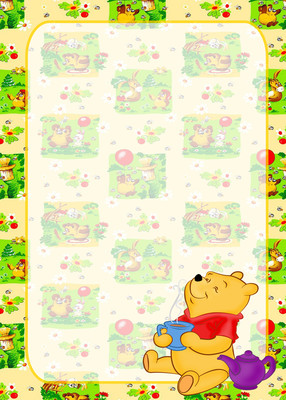 Консультация логопеда:Как родителям правильно заниматься дома с ребенком снарушением речи?О том, чтобы у его ребенка была правильная, грамотная речь мечтают все родители, ведь своевременное  и правильное речевое развитие – необходимое условие формирования личности ребенка. Благодаря речи малыш познает окружающий мир, накапливает знания, учится общаться с другими людьми. Правильная речь в дошкольном возрасте также  станет основой успешной учебы в школе.         Но если у ребенка речевое развитие нарушено, ему нужна помощь логопеда и, конечно, родителей.   Как родители могут помочь своему ребенку?     Есть несколько простых правил.Очень важно, чтобы ребенок с раннего возраста слышал правильную речь, отчетливую, на примере которой формируется его собственная речь. Взрослые должны говорить правильно, не искажая слов, четко произнося каждый звук, не торопиться, не «съедать» слогов и окончаний слов. Нельзя «сюсюкать», то есть говорить «лепетным» языком или искажать звукопроизношение, подражая речи ребёнка.       Особенно четко нужно произносить новые, незнакомые для ребенка и           длинные слова. Нужно  объяснять их значение.Ребёнка нельзя наказывать за ошибки в речи, передразнивать или раздраженно поправлять. Необходимо правильно  повторить то слово или выражение, в котором он ошибся, объяснить значение и вместе произнести правильно. Общаясь с ребёнком, не используйте в  своей  речи труднопроизносимых слов, непонятных выражений. Фразы должны быть достаточно простыми, понятными ребенку.Если вы беседуете с ребенком, старайтесь задавать конкретные вопросы, четко их формулируйте. Это поможет ребенку правильно построить свой ответ, поможет в развитии диалогической формы речи.Очень полезно  читать ребенку   книги!  Они не только развивают речь, обогащая ее новыми словами, но и помогают в развитии памяти, мышления, воображения.Как организовать и провести домашние занятия?     Для успешного развития речи ничего специально не нужно организовывать. Вам не понадобятся сложные пособия и методики. Стоит лишь настроиться на ежедневную работу и внимательно посмотреть вокруг себя. Поводом и предметом для речевого развития детей может стать абсолютно любой предмет, явление природы, привычные домашние дела, поступки, настроение. Неисчерпаемый материал могут предоставить детские книжки и картинки в них, игрушки, мультфильмы.Игры для развития речи с использованием подручных предметов.У вас на столе лежит яблоко? Прекрасно, считайте, что у вас в руках готовый методический материал для развития речи ребенка, причем любого возраста.игра-соревнование «Подбери словечко» Яблоко какое? – сладкое, сочное, круглое, блестящее, большое, спелое, душистое, желтое, тяжелое, вымытое.Игра пройдет интереснее, если вы пригласите других членов семьи, друзей вашего ребенка, их родителей. Тот, кто придумал следующее слово – откусывает кусочек яблока.игра «Нарисуй и заштрихуй»Пока яблоко еще целое, его можно срисовать и заштриховать цветным карандашом. Это полезно для пальчиков. Готовая картинка пусть украсит стену в детской комнате.игра «Вспомни сказку»В каких сказках упоминаются яблоки? – «Гуси-лебеди», «Белоснежка и семь гномов», «Молодильные яблочки». Тут уж за правильный ответ можно заслужить и целое яблоко.игра с союзом «а»А когда в руках несколько яблок, самое время их рассмотреть повнимательней и сравнить между собой: 1 яблоко желтое, а 2 – красное; одно сладкое, а другое – кислое; у первого коричневые семечки, а у второго – белые и т. д.Аналогичным образом любой предмет, ситуация, впечатление могут послужить материалом и поводом для развития речи.Но не только дома можно заниматься. По дороге в детский сад можно тоже успешно развивать речь ребенка.      Полезно проводить разнообразные наблюдения за погодой, сезонными изменениями в природе, растениями, птицами, животными, людьми. Все это обязательно нужно комментировать, обсуждать.    Полезно вслушиваться в звуки улицы: шелест листьев, шум шагов, гудение машин, голос птиц, звуки ветра, дождя, снега, града и т. д. Это развивает слуховое внимание. Ребенку будут интересны игры «О чем рассказала улица?», «Помолчи и расскажи, что услышал», «Внимательные ушки», «Кто позвал?».При современном ритме жизни все труднее становится найти время для занятий со своими детьми…   Не стоит упускать малейшего повода что-то обсудить с ребенком. Именно обсудить. Одностороннее «говорение», без диалога – малополезно. Неважно, кто при этом молчит: ребенок или взрослый. В первом случае у детей не развивается активная речь, во втором – пассивная (умение слушать, слышать, понимать речь; своевременно и правильно выполнять речевую инструкцию; вступать в партнерские отношения).  Простое чтение перед сном не только положительно повлияет на развитие речи и кругозор ребенка, но и скажется на школьных отметках по чтению и литературе!Речевые навыки формируются не за день и даже не за месяц. Но только ежедневные занятия помогут Вам воспитать правильную речь у своего ребенка. Не укоряйте ребёнка, а хвалите. Поощрение придадут малышу уверенность в своих силах и помогут быстрее овладеть правильной  речью.